 Mireya Samantha Casillas Robles 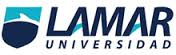 SITUACIÓN 1: DISMINUCIÓN EXCESIVA EN EL VOLUMEN DE VENTAS  PROBLEMÁTICASSOLUCIONESEl  producto no es bueno Mejorar el productoEs muy caroRegular el precioTiene mucha competenciaHacerlo más atractivoFalta de publicidadMas publicidadNo es un producto indispensable Diversidad de productos SITUACIÓN 2RENUNCIA MASIVA DE PERSONAL Malos salariosMejorar los salariosPésimas condiciones de trabajoBuenas condiciones de trabajoFalta de prestacionesOptimas prestacionesMal trato a los empleadosMejorar supervisionesFavoritismoEquidad 